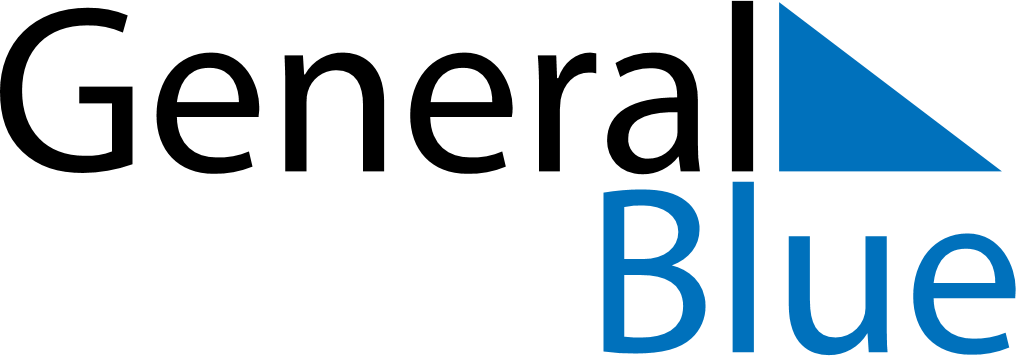 May 1822May 1822May 1822May 1822May 1822SundayMondayTuesdayWednesdayThursdayFridaySaturday12345678910111213141516171819202122232425262728293031